Liturgie zondag 17 juli 2022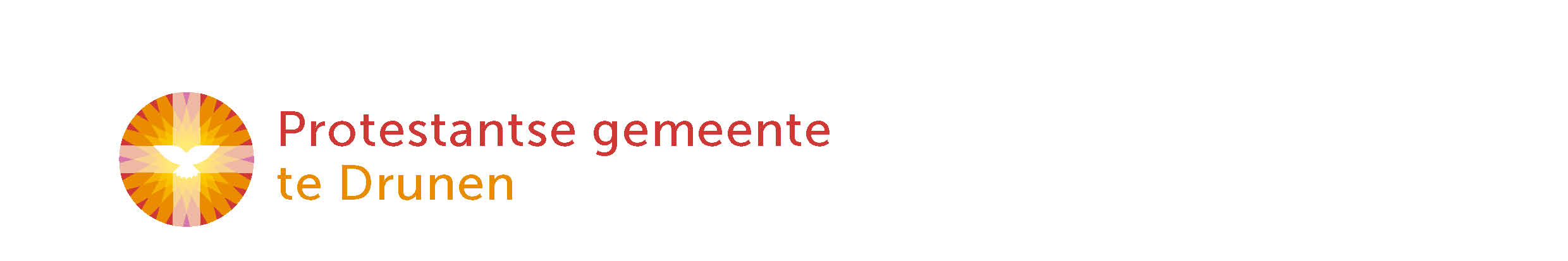 Ds. Marleen BloklanderWelkom en afkondigingen door ouderling van dienstMoment van stilteIntochtslied : Lied 647 1,3 en 4 Voor mensen die naamloos      Bemoediging en groet   Lied: Lied 130 C Uit de diepten	…….                       KyriëgebedGlorialied: Lied 304 Zing van den Vader die in den beginne…………………..                                         DE HEILIGE SCHRIFTGebed om de Heilige Geest bij de opening van het WoordKinderlied van de maand (zingen we mee met YouTube filmpje)                                                    Bijbellezing(en): … Deuteronomium 30,9-14 Lied 316, 1 en 4 Het woord dat u ten leven riep Lukas 10,25-37 Lied 992, Wat vraagt de Heer nog meer van ons Verkondiging                                                                                                                        Moment van stilte Lied: 925 Wek mijn zachtheid meer …..Kinderen komen terug van de kindernevendienstGEBEDEN EN GAVENDankgebed, voorbeden, stil gebed en gezamenlijk gebeden ‘Onze Vader’ Lied 997 – en vele duizenden, ontheemd, gevlucht uit eigen landZENDING EN ZEGEN     Slotlied :  Lied 978 1, 3 en 4 Aan U behoort, o Heer der heren……………….               ZegenGezongen ‘Amen, Amen, Amen’ 